СОВЕТ БОЛЬШЕДОРОХОВСКОГО СЕЛЬСКОГО ПОСЕЛЕНИЯАСИНОВСКИЙ РАЙОН  ТОМСКАЯ ОБЛАСТЬРЕШЕНИЕ17.03.2017                                                                                                                          № 184с. Больше-ДороховоОб утверждении Положения о расчете размера платы за пользование жилым помещением для нанимателей жилых помещений по договорам социального найма и договорам найма жилых помещений муниципального жилищного фонда В соответствии с Жилищным кодексом Российской Федерации, приказом Министерства строительства и жилищно-коммунального хозяйства Российской Федерации от 27.09.2016 года № 668 /пр. «Об утверждении Методических указаний установления размера платы за пользование жилым помещением для нанимателей жилых помещений по договорам социального найма и договорам найма жилых помещений государственного или муниципального жилищного фонда»СОВЕТ БОЛЬШЕДОРОХОВСКОГО СЕЛЬСКОГО ПОСЕЛЕНИЯ РЕШИЛ:           1. Утвердить Положения о расчете размера платы за пользование жилым помещением для нанимателей жилых помещений по договорам социального найма и договорам найма жилых помещений муниципального жилищного фонда, согласно приложению.	2. Настоящее решение подлежит официальному опубликованию в «Информационном бюллетене» и размещению на официальном сайте Большедороховского сельского поселения в информационно-телекоммуникационной сети «Интернет» (www.bdselp.asino.ru).	3. Настоящее решение вступает в силу с даты официального опубликования и распространяется на правоотношения, возникшие с 01.01.2017.	4. Контроль исполнения настоящего решения возложить на социально-экономический комитет.Глава сельского поселения                                                                 В.П. ОвсянниковПредседатель Совета                                                                          А.В. СеливерстовПриложение к решению Совета Большедороховского сельского поселения от _________ №_184___ПОЛОЖЕНИЕо расчете размера платы за пользование жилым помещением для нанимателей жилых помещений по договорам социального найма и договорам найма жилых помещений муниципального жилищного фонда 1. Общие положения1.1. Настоящее Положения о расчете размера платы за пользование жилым помещением для нанимателей жилых помещений по договорам социального найма и договорам найма жилых помещений муниципального жилищного фонда , (далее – Положение) разработано в соответствии с частью 3 статьи 156 Жилищного кодекса Российской Федерации, Методическими указаниями установления размера платы за пользование жилым помещением для нанимателей жилых помещений по договорам социального найма и договорам найма жилых помещений государственного или муниципального жилищного фонда, утвержденными приказом Министерства строительства и жилищно-коммунального хозяйства Российской Федерации от 27 сентября 2016 № 668/пр. и определяет размер платы за пользование жилым помещением по договорам социального найма и договорам найма жилых помещений муниципального жилищного фонда (далее - плата за наем жилого помещения).1.2. При установлении размера платы за наем жилого помещения необходимо учитывать положения части 5 статьи 156 Жилищного кодекса, согласно которым установление размера платы за наем жилого помещения не должно приводить к возникновению у нанимателя жилого помещения права на субсидию на оплату жилого помещения и коммунальных услуг.2. Размер платы за наем жилого помещения2. 1.Размер платы за наем j-ого жилого помещения определяется по формуле 1:Формула 1 , где 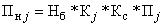 Пнј - размер платы за наем j-ого жилого помещения;Нб - базовый размер платы за наем жилого помещения;Кј - коэффициент, характеризующий качество и благоустройство жилого помещения, месторасположение дома;Кс- коэффициент соответствия платы единый для всех граждан;Пj - общая площадь j-ого жилого помещения, предоставленного по договору социального найма или договору найма жилого помещения муниципального жилищного фонда (кв.м).3. Базовый размер платы за наем жилого помещения3.1. Базовый размер платы за наем жилого помещения определяется по формуле 2: Формула 2
, где 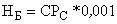 
HБ - базовый размер платы за наем жилого помещения;            СРС – - средняя цена 1 кв. м на вторичном рынке жилья в муниципальном образовании, в котором находится жилое помещение муниципального жилищного фонда, предоставляемое по договорам социального найма и договорам найма жилых помещений.             3.2. Средняя цена 1 кв. м на вторичном рынке жилья определяется по данным территориального органа Федеральной службы государственной статистики.4. Коэффициент, характеризующий качество и благоустройство жилого помещения, месторасположение дома4.1. Размер платы за наем жилого помещения устанавливается с использованием коэффициента, характеризующего качество и благоустройство жилого помещения, месторасположение дома.4.2. Интегральное значение Кj для жилого помещения рассчитывается как средневзвешенное значение показателей по отдельным параметрам по формуле 3:Формула 3
, где 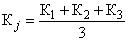 
Кj - коэффициент, характеризующий качество и благоустройство жилого помещения, месторасположение дома;К1 - коэффициент, характеризующий качество жилого помещения;К2 - коэффициент, характеризующий благоустройство жилого помещения;К3 - коэффициент, месторасположение дома.
5. Параметры оценки потребительских свойств жилья, значения коэффициентов применяемых при расчетах   	5.1. Кс- коэффициент соответствия платы единый для всех граждан в интервале 0-1, применяем 0, 12            5.2. К1 - коэффициент, характеризующий качество жилого помещения в интервале (0,8-1,3)            5.3. К2 - коэффициент, характеризующий благоустройство жилого помещения в интервале (0,8-1,3)   5.4. К3 - коэффициент, месторасположение дома в интервале (0,8-1,3)Срок эксплуатации, летК1До 101,311 - 201,121 - 301,031 -40 0,9Более 400,8категорияКатегории благоустройства жилых помещений в многоквартирных домах и жилых домах индивидуального жилищного фондаК2 1Отопление (централизованное), холодное водоснабжение, горячее водоснабжение, водоотведение, электроснабжение. 1,32Отопление (централизованное) или электроотопление, холодное водоснабжение, горячее водоснабжение, водоотведение, электроснабжение1,33Отопление (централизованное) или электроотопление, холодное водоснабжение, водоотведение, электроснабжение. Жилое помещение не оборудовано системой горячего водоснабжения1,24Отопление (централизованное) или электроотопление, холодное водоснабжение, электроснабжение. Жилое помещение не оборудовано системами горячего водоснабжения и водоотведения1,25Отопление от газового оборудования, холодное водоснабжение, водоотведение, электроснабжение. Жилое помещение может быть оборудовано системой горячего водоснабжения посредством газового водонагревателя1,16Отопление от газового оборудования, холодное водоснабжение, электроснабжение. Жилое помещение не оборудовано системой водоотведения. Жилое помещение может быть оборудовано системой горячего водоснабжения посредством газового водонагревателя17Отопление (твердое топливо), холодное водоснабжение, водоотведение, электроснабжение0,98Отопление (твердое топливо), холодное водоснабжение, электроснабжение. Жилое помещение не оборудовано системой водоотведения0,99Отопление (твердое топливо), электроснабжение. Жилое помещение не оборудовано системами холодного водоснабжения и водоотведения. Водоснабжение осуществляется от водопроводной колонки0,810Отопление (твердое топливо), электроснабжение. Жилое помещение не оборудовано системами холодного водоснабжения и водоотведения. Жилищные услуги не оказываются. При установлении органами местного самоуправления взимается плата за наем0,8Месторасположение домаКоэффициентс. Больше- Дорохово 1,3д. Воронино - Яя1,2д. Победа0,8д. Феоктистовка1д. Тихомировка0,8д. Итатка0,8